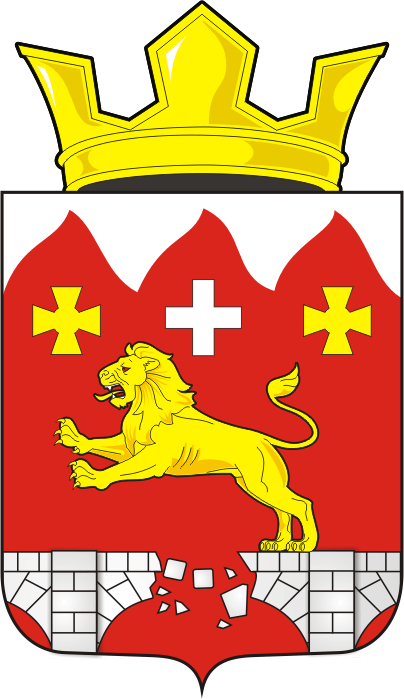 АДМИНИСТРАЦИЯ БУРУНЧИНСКОГО СЕЛЬСОВЕТА САРАКТАШСКОГО РАЙОНА ОРЕНБУРГСКОЙ ОБЛАСТИРаспоряжение_________________________________________________________________________________________________________     23.06.2022г                                     с. Бурунча                               № 3
О внесении изменений в Распоряжение от 18.01.2021 № 1-р  «О назначении контрактного управляющего» В целях организации деятельности  администрации муниципального образования Бурунчинский сельсовет Саракташского района Оренбургской области при осуществлении закупок для собственных нужд, в соответствии со статьей 38 Федерального закона от 05.04.2013  N 44-ФЗ «О контрактной системе в сфере закупок товаров, работ, услуг для обеспечения государственных и муниципальных нужд»1. Внести в Распоряжение администрации муниципального образования Бурунчинский сельсовет Саракташского района Оренбургской области от 18.01.2021 № 1-р    «О назначении контрактного управляющего» (далее – Распоряжение) следующие изменения:1.1. В должностной инструкции контрактного управляющего в  сфере закупок товаров, работ, услуг для обеспечения муниципальных нужд:1.1.1. В пункте 2.13. слово «обязательное» исключить.1.1.2. В пункте 2.14. слово «обязательного» исключить.2. Контроль за исполнением настоящего распоряжения оставляю за собой. 3. Настоящее распоряжение вступает в силу с момента его подписания.Глава муниципального образования Бурунчинский сельсовет                                                                           А.Н.Логинов